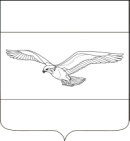 АДМИНИСТРАЦИЯ КУБАНСКОСТЕПНОГО СЕЛЬСКОГО ПОСЕЛЕНИЯ КАНЕВСКОГО РАЙОНА Постановлениеот 29 января 2024 года									№ 6поселок Кубанская СтепьО внесении изменений в постановление администрации Кубанскостепного сельского поселения Каневского района от 27 февраля 2023 года № 27 «Об утверждении административного регламента по предоставлению муниципальной услуги «Выдача порубочного билета и разрешения на пересадку зеленых насаждений на территории муниципального образования»»В соответствии с Законом Краснодарского края от 3 ноября 2023 года     № 4996-КЗ «О внесении изменений в статьи 2 и 4 Закона Краснодарского края «Об охране зеленых насаждений в Краснодарском крае»», в целях в приведения нормативного-правового акта в соответствие с действующим законодательством, п о с т а н о в л я ю:1. Внести в постановление администрации Кубанскостепного сельского поселения Каневского района от 27 февраля 2023 года № 27 «Об утверждении административного регламента по предоставлению муниципальной услуги «Выдача порубочного билета и разрешения на пересадку зеленых насаждений на территории муниципального образования»» изменения, изложив подпункт 2.4.8 пункта 2.4 Административного регламента в новой редакции:- «2.4.8. При ликвидации чрезвычайных ситуаций обрезка, вырубка (уничтожение) зеленых насаждений может производиться без оформления порубочного билета, который должен быть оформлен в течение пяти дней со дня окончания произведенных работ.».2. Общему отделу администрации Кубанскостепного сельского поселения Каневского района (Никитина) обнародовать настоящее постановление в установленном порядке и разместить на официальном сайте администрации Кубанскостепного сельского поселения Каневского района в информационно-телекоммуникационной сети «Интернет».3. Контроль за выполнением настоящего постановления оставляю за собой.4. Постановление вступает в силу со дня его официального обнародования.Глава Кубанскостепного сельского поселенияКаневского района                                                Н.А. Кирсанова